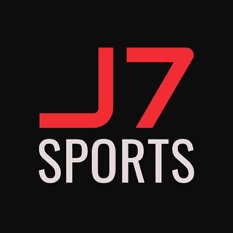 OUT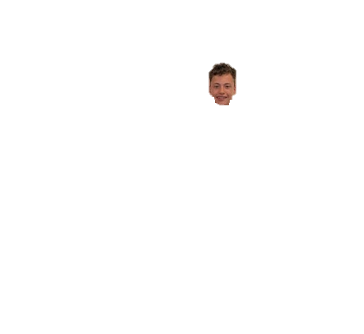 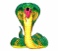 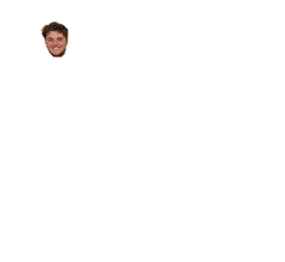 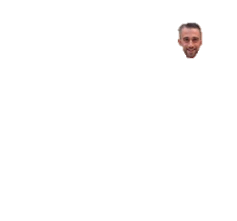 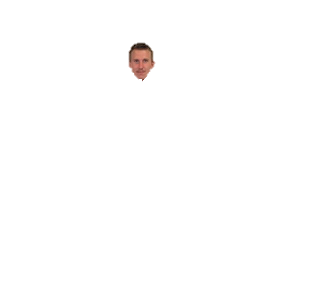 IN